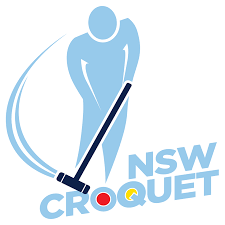 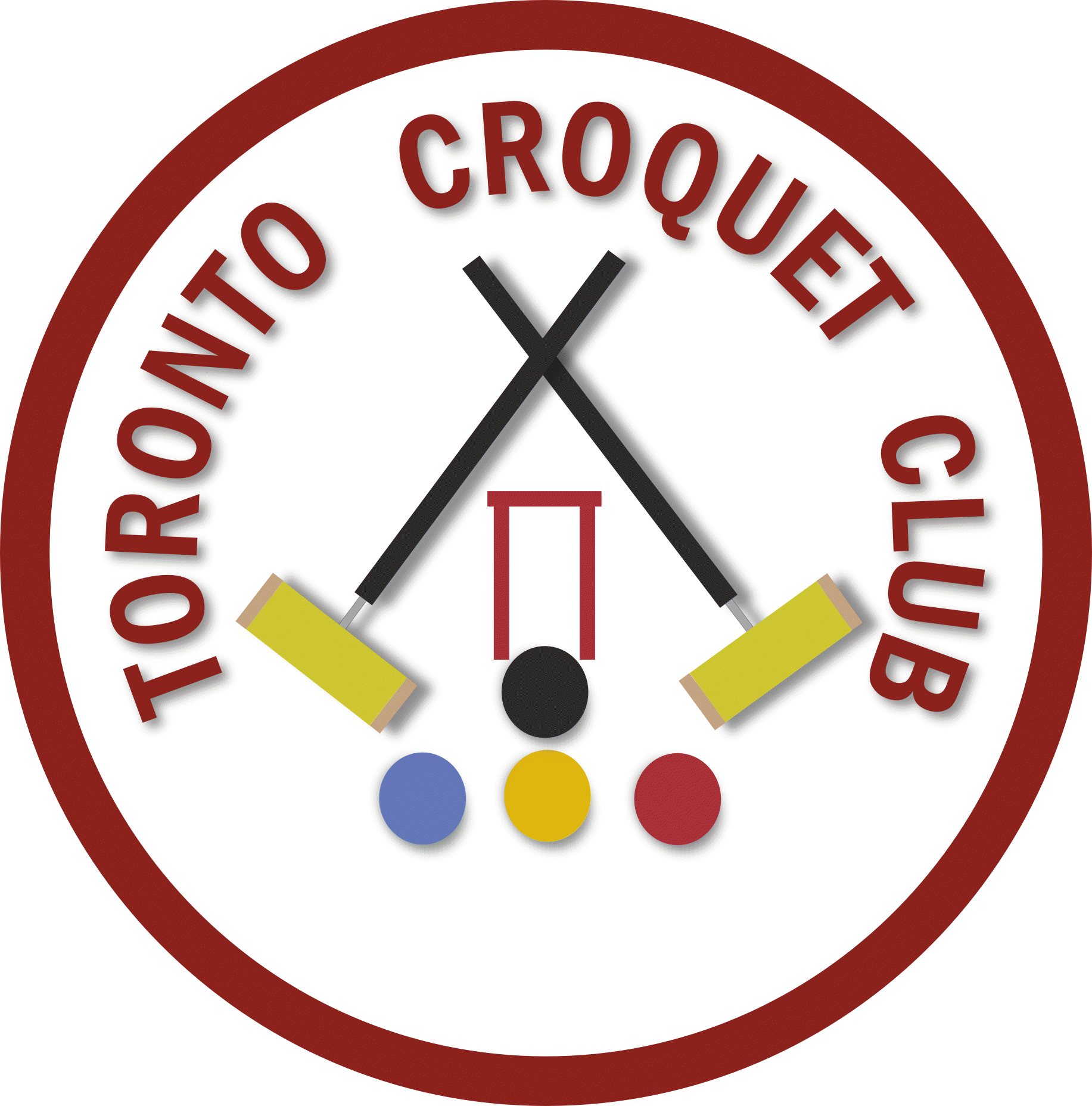 CNSW RICOCHET DIV 2 DOUBLES – Hcp 4 - 9Hosted by Toronto Croquet ClubFriday 14 July and Saturday 15 July 2023Entry fee - $30 per playerEntries close 5 July 20232 hour games, 26 points, turns after time, level playEntrants may have to play 3 games each dayRules of Ricochet, August 2019 editionCNSW AC Tournament Regulations Register: Online at croquet-nsw.orgTea, coffee and light refreshments providedLunch can be bought each dayEntrants can register and practice from 3.00pm Thursday 13 July 2023Enquiries Richard Hughes ricochet@croquet-nsw.org  0428 864 920